CAMPUS NATAL CIDADE ALTACURSO DE TECNOLOGIA EM GESTÃO DESPORTIVA E DO LAZERDISCIPLINA: LEGISLAÇÃO E POLÍTICAS CULTURAISREPOSIÇÃO 01 DIREITO AO LAZER E À CULTURA1. Como o direito ao lazer e à cultura é tratado nos seguintes textos?TEXTO 01: Comida - Titãs Composição: Arnaldo Antunes / Marcelo Fromer / Sérgio BrittoBebida é água!
Comida é pasto!
Você tem sede de que?
Você tem fome de que?... A gente não quer só comida
A gente quer comida
Diversão e arte
A gente não quer só comida
A gente quer saída
Para qualquer parte... A gente não quer só comida
A gente quer bebida
Diversão, baléA gente não quer só comida
A gente quer a vida
Como a vida quer...TEXTO 02: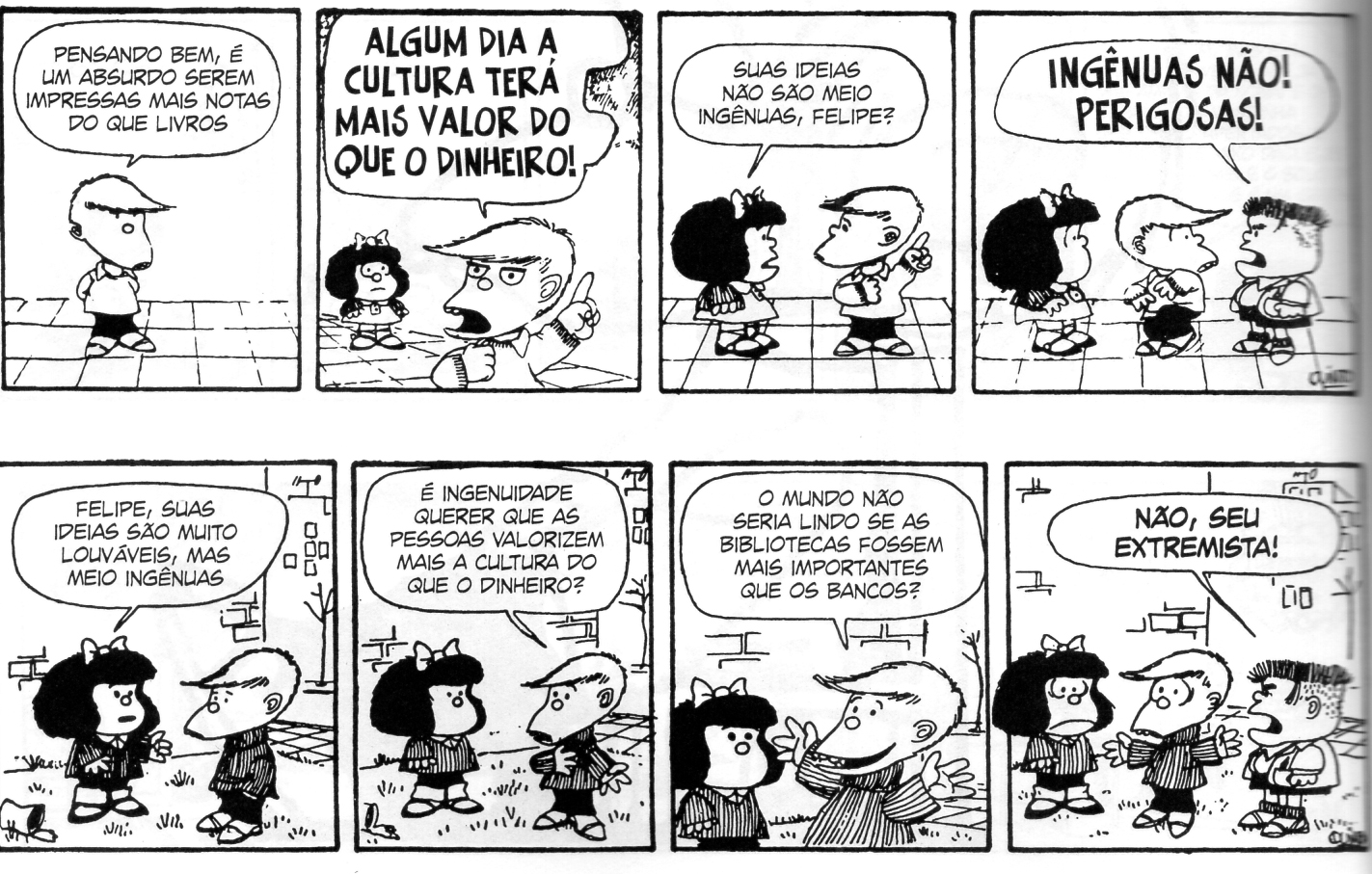 